Hej,Jag översänder härmed min ansökan om stipendium ur Lars Aldéns hårdslöjdfond 2020. Jag bifogar några exempelbilder på vad jag har arbetat med tidigare inom träslöjd.Jag är för de gamla bruksföremålen med grunden i det utprövade, men det behöver inte se gammalt och dammigt ut! Hårda ord för en hård slöjd. Jag slänger med en bild på en 16 fots Prospector-kanot som jag gjorde för några år sedan. Den är gjord i gran och ask med en tjärfylld canvasduk. Det är ett exempel på behovsslöjd! Det är något jag gärna fortsätter med. Bland bilderna finns med; skedar i plommon, en knivslida och ett skrin. Knivslidan är gjord under första året på Sätergläntan och skrinet var mitt projektarbete. Skedarna är till min lilla kotte och min fästmö. Jag försökte med dessa komma underfund med en enkel tillverkningsmetod utan för mycket krusiduller. Det är en pågående process, men tyckte dessa blev OK.Referens: Beth Moen, tel 073 403 81 23Med vänlig hälsningDavid Möller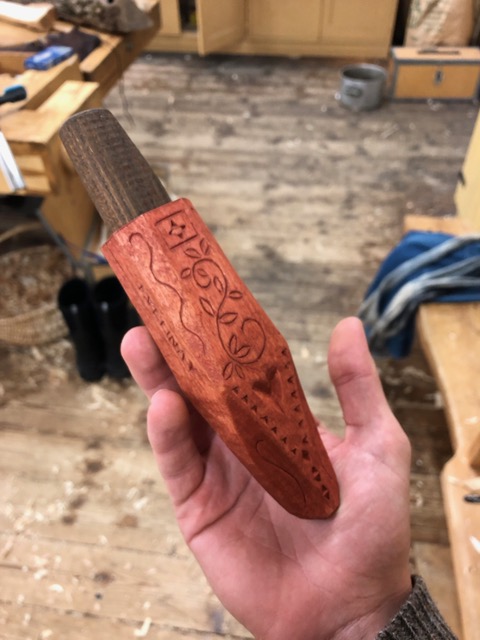 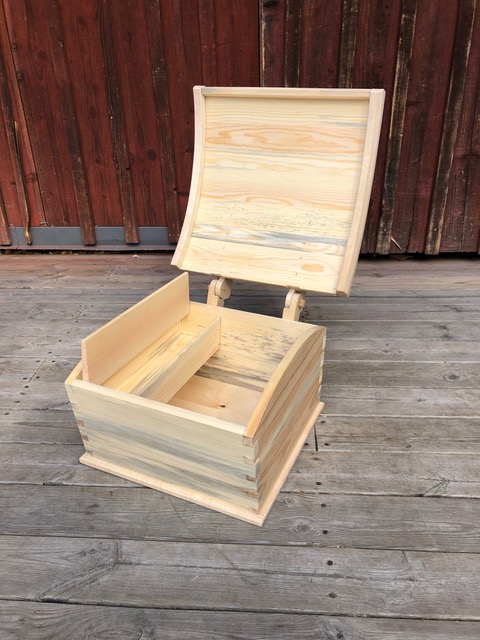 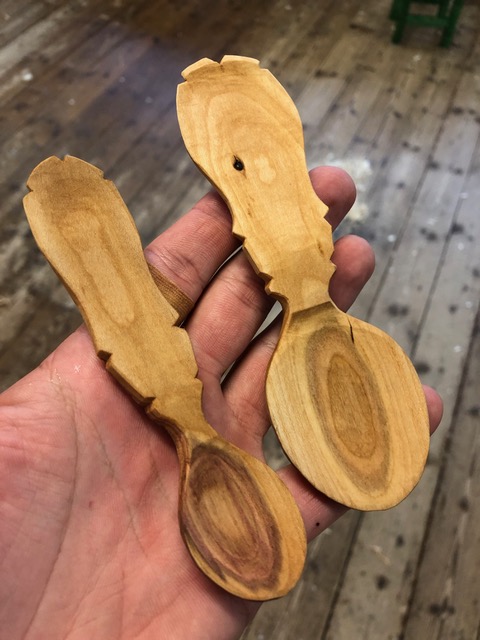 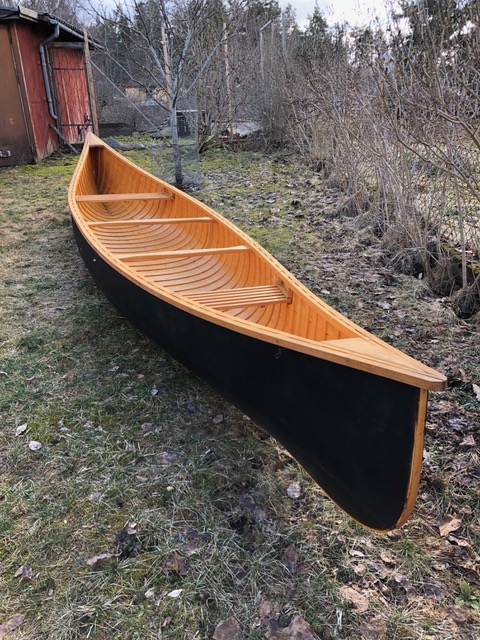 